Регламент по подаче заявок на закупку товаров, работ и услуг1. Заявки на “Товары – Работы - Услуги” (“ТРУ”) необходимо направить по ЭДО СБИС документооборот в отдел гос. закупок до 20 числа текущего месяца с исполнением в следующем месяце. Заявитель-грантополучатель-ответственное лицо предварительно согласовав с бухгалтерией наличие финансирования, формирует заявку-документооборот по ЭДО СБИС. Прикладывает заявку в формате Excel с обоснованием в соответствии с регламентом подачи заявок размещенным на сайте ИГ РАН. инструкция: СБИС / реестр задачи /Формирование документооборот (исполнитель=фио заявителя/ на выполнение указать фио сотрудника)-Направляет на согласование в отд. Гос. Закупок.2. Подача заявок:2.1. По грантам. Заявка подаётся Руководителем гранта или уполномоченным лицом по согласованию с руководителем, в установленной форме (шаблон заявки прилагается) и содержит информацию: а) Отдел-лаборатория/ ФИО/ телефон для связи/ адрес эл. почты материально-ответственного лица по приказу директора;б) Источник финансирования, номер гранта-соглашения, срок его действия, ФИО грантополучателя;в) Наименование объекта закупки, интернет ссылка на объект закупки (при наличии), кол-во, тех. характеристики (тех. задание), примерная стоимость, артикул производителя (при наличии);г) Адрес поставки/№помещения/Ответственное лицо, кому будет передан объект закупки (ТМЦ).2.2. Прочие заявки  подаются Заместителем директора по общим вопросам. Необходимо указать в заявке:а) Отдел-лаборатория/ ФИО/ телефон для связи/ адрес эл. почты.б) Наименование объекта закупки, интернет ссылка на объект закупки (при наличии), кол-во, тех. характеристики (тех. задание), примерная стоимость, артикул производителя (при наличии);в) Адрес поставки/№помещения/Ответственное лицо, кому будет передан объект закупки (ТМЦ).3. Приоритетом поиска Товаров-Работ-Услуг является информационная система («Березка») https://agregatoreat.ru/Поиск осуществляется во вкладках (классификатор; каталог предложений)в графе поиск по наименованию или Коду ЕАТ. Также для удобства товар можно найти по артикулу интернет магазина Комус, или указать ссылку на товар  другого сайта в интернете. 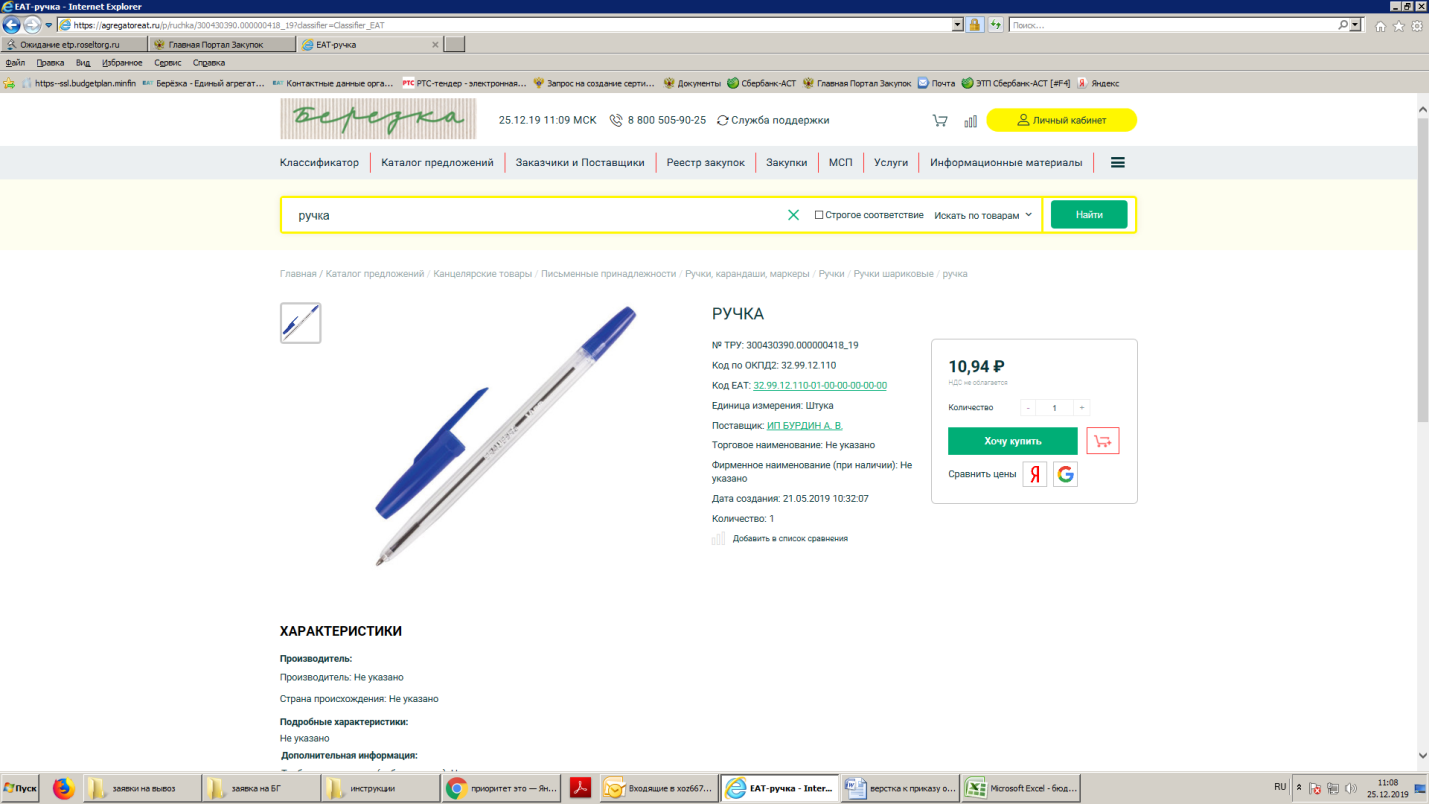 4. При подаче заявки для закупки материала на текущий ремонт заполняется приложение №1 в виде сметы с указанием объема работ, адреса и № помещения.5. Для закупки “ТРУ” у единственного поставщика, заказчик пишет обоснование, приложение №2 к заявке.6. В срок не позднее 5 рабочих дней с момента окончания приема заявок (п.2.2) Контрактный управляющий согласовывает с дирекцией объем и способ закупаемых “ТРУ”.7. Контрактный управляющий не позднее последней пятницы месяца представляет в дирекцию отчет об исполнении закупочной деятельности по заявкам на текущий месяц.Контрактный управляющий ИГ РАН                                       Чуенков В.В.